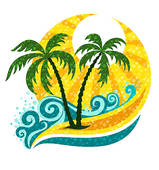                     порт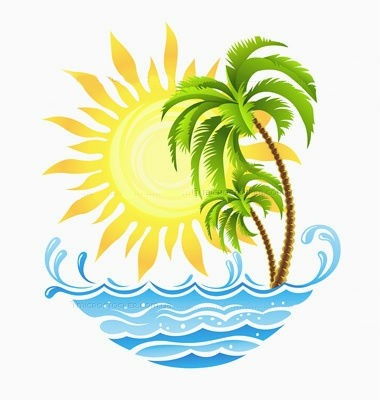               «Игривый»                  гавань          «Отгадай-ка»остров 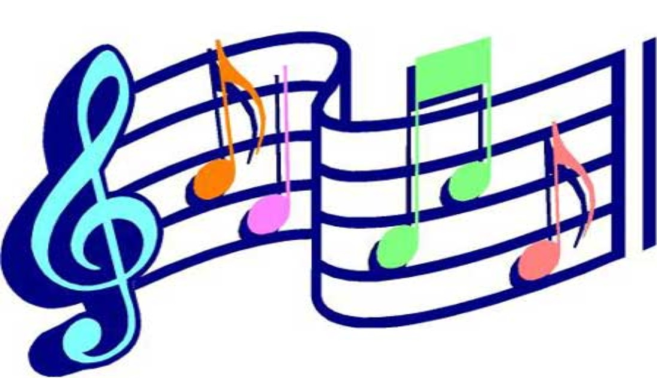 «Музыкальный»залив         «Логический»мыс    «Героический»бухта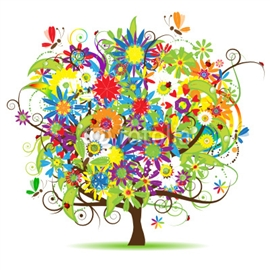 «Желаний»